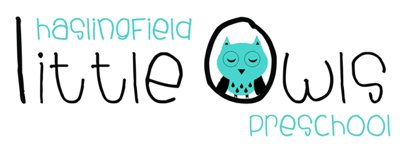 Weekly Newsletter28th June 2019Dear Little Owls Parents and Carers,This week….Our book this week has been ‘Little Owls’ First Day’ which has got all our Moonbeams talking about any questions and concerns about going to school. This has been an ideal way to answer these and reassure any concerns. Our 2 year olds have been reading ‘Voices are not for yelling’ (even though we tend to say shouting) which has gently introduced what to do when you are cross. We have even heard some of the children using the phrase from the book “Stop! I am cross!” and then getting help from one of us adults! Lots of our Little Owls have been really interested in minibeasts this week, showing an understanding of where to look for different ones and what is different about these habitats. It has also been an opportunity to reinforce how we need to be gentle with small creatures.Next week…We will be celebrating Zach’s Little Owls 4th birthday on Tuesday. Our song of the week will be the counting song ‘Here is the bee hive’ which is sung to the tune of rock-a-bye baby. Our 3 and 4 year old’s focus book will be ‘Handa’s Surprise’ which has lots of different fruit from other countries which children will be able to try at Little Owls. It’s also a great talking point for cultural differences so children develop an apprecitation of this. Our 2 year olds will read be reading ‘Bear Learns to Share’ which gently helps children understand the importance of sharing and taking turns.Open MorningPlease join us and help spread the word for our open morning on Thursday 4th July between 9.30am and 11.30am. You can join in with our activities, chat with out friendly and experienced staff and explore our outside play area.  There is no need to book and both existing families and prospective families are all welcome.Hours for SeptemberWe are looking quite full for September so we thought it would be worth warning you that if you hope to increase your child’s sessions during the year, for instance when they get their funding, the choice may be more limited. We hope you appreciate that the only way we can guarantee sessions is if your child starts them now. Please email Julie if you wish to add in any sessions.Strawberry FayreThis year's Strawberry Fayre is Friday 12th July from 5-7.30pm. It's a lovely village event run between Owls and the Methodist Church.  Volunteers are needed to help out, especially for the stalls. It's not an arduous job, and children can help out too. If there are two volunteers per stall, it makes it more fun as you can take turns having a break.  The sign up sheet will be at Owls. We need food for the buffet and cakes for the cake stall. Let Julie know if you have any questions.Here's the event facebook page - please do share it! https://www.facebook.com/events/1637660669700129/School FayreDon’t forget it is Haslingfield School’s Summer Fayre this coming Saturday 6th July at 2pm, it would be lovely to see you all there.  If you are able to help at all please speak to Katherine Mckenzie Baxter (Wilfred’s mum), thank you.RotasFruit: Please bring in 8 of your allocated fruit on the first day your child is at Little Owls and put these on the table by the middle room door. Our children love when it is their fruit day and often tell us about how they helped to count them out or go to buy them! It is a really lovely way of showing children how they contribute to our Little Owls Community. Please let us know if it is ever a problem for you to contribute fruit.Washing: There is a yellow bag that has the week’s washing (tea towels, cloths, etc). It should be hung on your child’s peg on the day in brackets below. If it not it would be really helpful to please ask us! Wash and dry the contents and return in the bag as soon as you can...but no great rush as we have lots more. The children really love helping with doing this important job at home!! A good Tapestry post...!We hope you enjoy your very, very sunny and hot weekend!Best wishes fromAbby, Anita, Sobia, Hayley and JulieThe Little Owls Team07704 908109Week beginningFruitBeginning (Mon/Tue)Middle (Wed/Thu)Washing Bag1st July8 Bananas each8 Apples each8 Pears each8 Satsumas eachWilliamJackDavidJessica SFreyaMaisieHattieEmily BMerryn(Fri)8th July8 Bananas each8 Apples each8 Pears each8 Satsumas eachFreddieWilfredJessica LMollyEmily CoEmily ChJoshuaClaraElliot(Fri)